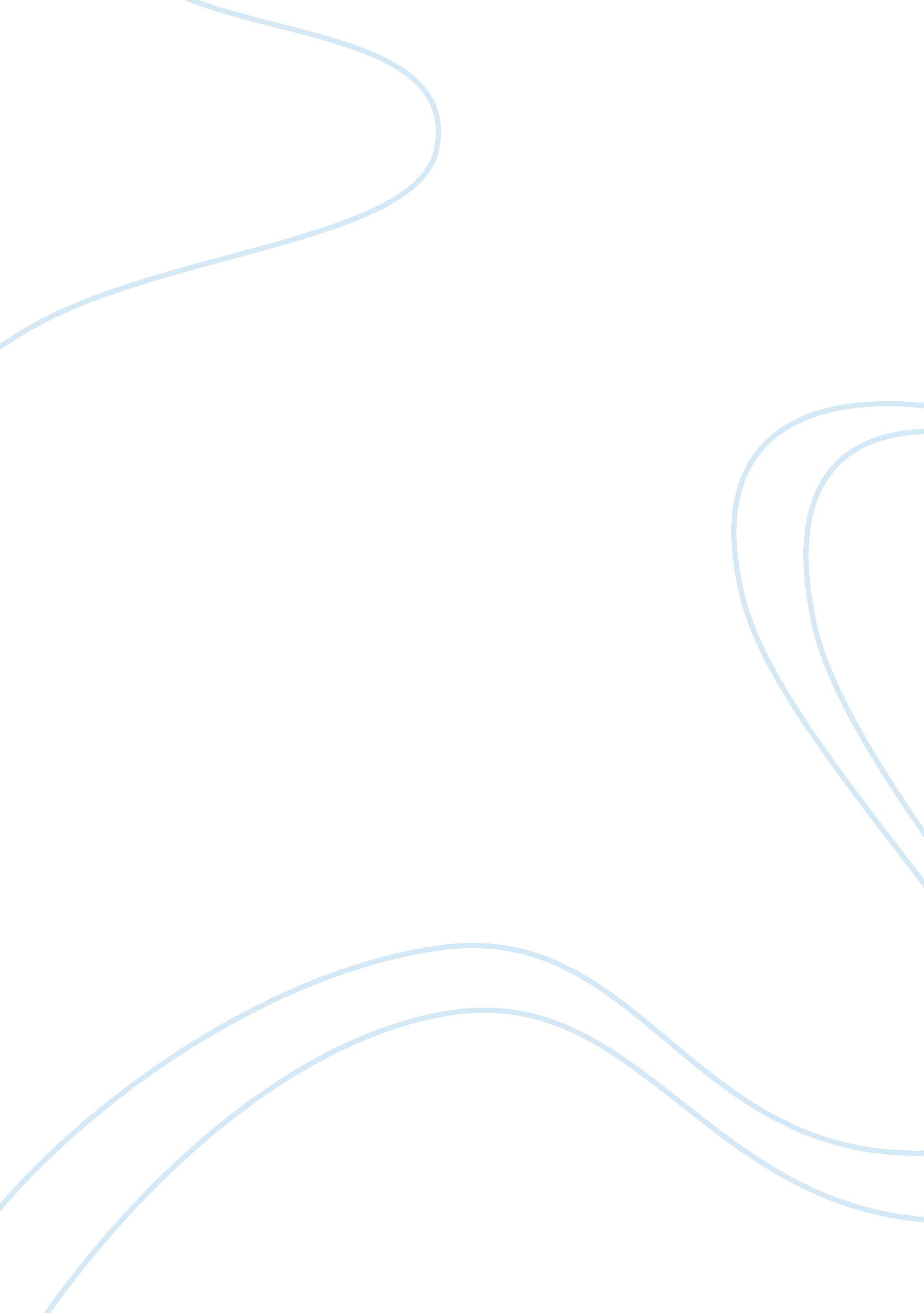 Corrigendum: spleen-dependent immune protection elicited by cpg adjuvanted reticu...Health & Medicine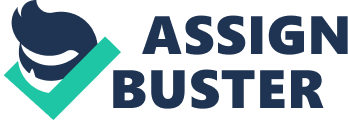 A corrigendum on 
Spleen-Dependent Immune Protection Elicited by CpG Adjuvanted Reticulocyte-Derived Exosomes from Malaria Infection Is Associated with Changes in T Cell Subsets' Distribution by Martín-Jaular, L., de Menezes-Neto, A., Monguió-Tortajada, M., Elizalde-Torrent, A., Díaz-Varela, M., Fernández-Becerra, C., et al. (2016). Front. Cell Dev. Biol. 4: 131. doi: 10. 3389/fcell. 2016. 00131 Due to an oversight, PVREX was missing from affiliation 2 and ICREA from affiliation 5. The correct affiliations appear above. This does not change the scientific conclusion of the article in any way. The authors apologize for this oversight. Conflict of Interest Statement The authors declare that the research was conducted in the absence of any commercial or financial relationships that could be construed as a potential conflict of interest. 